Муниципальное бюджетное дошкольное образовательное  учреждение     детский сад комбинированного вида №7 «Незабудка»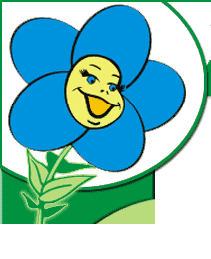 Формирование навыков выразительного чтения у дошкольников.Консультации для педагогов и родителей. Маслова Евгения ИвановнаВоспитатель, высшая квалификационная категорияМБДОУ №7 «Незабудка»г.Усть-илимск2014-2015г.Формирование навыков выразительного чтения у дошкольниковКак известно, декламация стихов включает в себя три основных качества: правильность, выразительность и осознанность. Формирование этих качеств тесно взаимосвязано между собой и проходит у некоторых дошкольников достаточно сложно в силу особенностей их речевого развития. По мере взросления детей речь их улучшается, но ряд проблем все-таки остается. Остановимся более подробно на развитии навыка выразительного чтения у дошкольников.Под выразительным чтением понимают правильное, осмысленное и эмоциональное (в нужных случаях) чтение художественного произведения. Выразительное чтение предполагает выработку у ребенка определенного минимума навыков, связанных с произносительной культурой речи. Этот минимум включает в себя следующие компоненты:тон голоса,сила голоса,тембр высказывания,ритм речи,темп речи (убыстрение и замедление),паузы (остановки, перерывы речи),мелодика   тона   (повышение   и   понижение   голоса),   логические   и синтагматические ударения.Все средства интонации, выразительность речи и чтенияподдерживаются общей техникой речи - дикцией, дыханием, орфоэпически правильным произношением.Работу над выразительностью чтения начинать необходимо с младшего возраста. Воспитатель на речевой разминке дает ребятам специальные задания на дыхание, звукоподражание, повторяются скороговорки и чистоговорки, выполняется артикуляционная гимнастика, хоровое чтение отдельных фрагментов текста и т.п. По мере того, как дети становятся старше, выполнять задания, которые предлагались прежде, им становится неинтересно. Постепенно педагоги перестают использовать на занятиях и вне их специальные упражнения и ограничиваются работой над выразительным чтением только накануне праздников, досугов, развлечений...Обучение выразительному чтению следует проводить в системе, и, по возможности, не отрывать от изучения программного материала по развитию речи. Для того, чтобы работа носила систематический, а не эпизодический характер, воспитателю следует включать в каждое занятие речевые разминки. Речевая разминка может проходить в интересной, игровой форме, например, в старшей группе - в форме соревнования.Логические ударенияБольшое значение для выразительного чтения имеет умение правильно,точно (в полном соответствии со значением) делать логические ударения.Для того, чтобы стихотворение приобрело определенный и точныйсмысл, необходимо силой голоса выделить важное по значению слово в ряду остальных слов. Смысл предложения изменяется в зависимости от того, где поставлено логическое ударение. Именно эту мысль важно донести до детей путем выполнения несложных упражнений. Приведем примеры: Предлагается детям повторить за воспитателемДети завтра пойдут в кино.Дети завтра пойдут в кино.Дети завтра ПОЙДут в кино.Дети завтра пойдут в КИНО.Дети по очереди повторяют предложения, стараясь сделать акцент на выделенном слове. После чтения педагог просит сказать, о чем говорится в предложении.ПаузыКроме логических ударений, огромную роль в живой речи и чтении играют паузы. Речевая пауза - это остановка, которая делит звуковой поток на отдельные части, внутри которых звуки следуют один за другим непрерывно. Роль паузы в предложении особенно ясно выступает тогда, когда сочетание одних и тех же слов в одном и том же порядке, будучи по-разному разделено паузами, приобретает разное значение. Паузы могут быть художественными и психологическими. Художественные паузы - это паузы перед словами и фразами, которым говорящий хочет придать особое значение, особую силу. Чем больше значение слова, тем длиннее пауза, соблюдаемая перед ним. Речевые разминки при работе над художественными паузами лучше всего проводить с пословицами.Психологическая пауза чаще всего совпадает в тексте с многоточием, которое   сигнализирует   о   каком-нибудь   большом   душевном   волнении. Знакомство   с   такого   рода  паузами   проводится   при   чтении   различных художественных      произведений.      Воспитатель      выразительно читает предложение, затем идет совместный с детьми разбор прочитанного: где сделана пауза? Почему? что получится, если мы сделаем паузу после другого слова? И т.п. Дети   повторяют   варианты   предложений с различным размещением пауз. Старый // тополь у крылечка, Льдом затянутая речка Старый тополь // у крылечка, Льдом затянутая речка Старый  тополь у крылечка// Льдом затянутая речка.Можно предложить детям вспомнить пословицы, соблюдая необходимыепаузы.Доброе братство | лучше богатства.Один в поле | не воин.Согласье | крепче каменных стен.Одна пчела | не много меду натаскает. Доброе братство | лучше богатства. Один в поле | не воин. Согласье | крепче каменных стен. Одна пчела | не много меду натаскает. Правда светлее солнца.Правда дороже золота. За правое дело стой смело.Интонации, повышение и понижения голосаИнтонация является одной из сторон культуры речи и играет важную роль в образовании повествовательных, вопросительных и восклицательных предложений. Выразительное чтение предложения с соблюдением знака препинания в конце невозможно без соблюдения логического ударения, пауз, повышения и понижения голоса. Осознание детьми роли этих предложений и практическое овладение различными интонациями имеет большое* значение для развития навыков выразительного чтения. Особое значение интонация имеет при чтении стихотворений и басен. Для речевых разминок можно брать предложения из уже знакомых произведений или придумывать свои собственные. Приведем примеры:Упражнения на повышение и понижение тона голосаа) Упражнение «Прыжок»Это упражнение способствует развитию гибкости голоса. Воспитатель просит ребят представить себе, что они смотрят по телевизору соревнования по прыжкам в высоту. Прыжок спортсмена всегда повторяют в замедленном виде, поэтому движения прыгуна более плавные. Нужно попытаться нарисовать голосом линию прыжка. Голос должен свободно и легко подниматься и опускаться.головой кручу...теперь мне надои вот лечуопуститься,чтоб ставитьпрыжок.точкуРазбегнаучитьсяв) Упражнение «Пещера»Упражнение способствует развитию гибкости голоса, умению повышать и понижать голос. Дети удобно садятся, закрывают глаза и представляют себя в пещере. Любой звук (слово) гулко отдается под сводами пещеры. Нужно попробовать воспроизвести «звуки», «слова» в пещере, уходя все дальше и дальше.С помощью тренировочных упражнений во время речевой разминки необходимо вырабатывать у детей навык соблюдения четких пауз между прямой речью и словами автора независимо от того, стоят слова автора перед, после или в середине прямой речи. Нужно учить дошкольников правильно интонировать слова автора и слова героя, выделяя голосом прямую речь. После повторения стихотворений можно предложить самим придумать предложения с прямой или косвенной речью.Ах ты, обжора! Ах, злодей! - тут Ваську Повар укоряет.Ну, братец, - говорит морской царь, - я хитер, а ты еще похитрей меня, - и отдал за него Василису Премудрую замуж.Я спросил: "Что с ним случилось?"Я спросил, что с ним случилось.Подводя итог, следует сказать, что выразительному чтению можно и нужно обучать дошкольников. В старших группах работа над выразительным чтением необходима как для более глубокого понимания художественного произведения, так и для лучшего усвоения правил выразительного чтения.Литература1.	Кубасова О.В. Как помочь ребенку стать читателем. - М., 2004.2.	Формирование навыка выразительного чтения у учащихся, имеющих
трудности в обучении. Статья опубликована в № 1 журнала "Логопед" за
2006 год